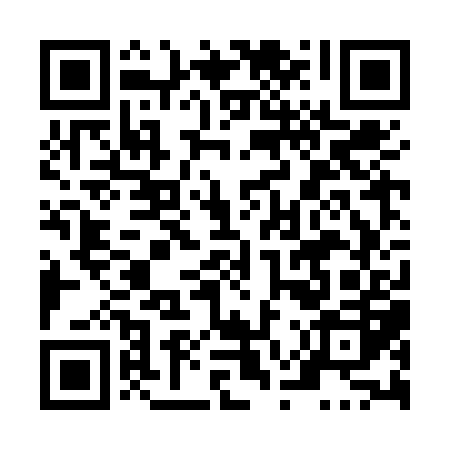 Ramadan times for Coombes Road, New Brunswick, CanadaMon 11 Mar 2024 - Wed 10 Apr 2024High Latitude Method: Angle Based RulePrayer Calculation Method: Islamic Society of North AmericaAsar Calculation Method: HanafiPrayer times provided by https://www.salahtimes.comDateDayFajrSuhurSunriseDhuhrAsrIftarMaghribIsha11Mon6:276:277:511:415:417:327:328:5612Tue6:256:257:491:415:427:337:338:5713Wed6:236:237:471:405:437:357:358:5914Thu6:216:217:451:405:447:367:369:0015Fri6:196:197:431:405:457:377:379:0216Sat6:176:177:411:405:477:397:399:0317Sun6:156:157:391:395:487:407:409:0518Mon6:136:137:371:395:497:427:429:0619Tue6:116:117:351:395:507:437:439:0820Wed6:086:087:331:385:517:457:459:0921Thu6:066:067:311:385:527:467:469:1122Fri6:046:047:291:385:537:477:479:1223Sat6:026:027:271:375:547:497:499:1424Sun6:006:007:251:375:557:507:509:1625Mon5:585:587:231:375:567:527:529:1726Tue5:555:557:211:375:577:537:539:1927Wed5:535:537:191:365:597:547:549:2028Thu5:515:517:171:366:007:567:569:2229Fri5:495:497:151:366:017:577:579:2430Sat5:465:467:131:356:027:597:599:2531Sun5:445:447:111:356:038:008:009:271Mon5:425:427:091:356:048:018:019:292Tue5:405:407:071:346:058:038:039:303Wed5:375:377:051:346:068:048:049:324Thu5:355:357:031:346:078:068:069:345Fri5:335:337:011:346:088:078:079:356Sat5:315:316:591:336:098:088:089:377Sun5:285:286:571:336:108:108:109:398Mon5:265:266:551:336:108:118:119:419Tue5:245:246:531:326:118:128:129:4210Wed5:215:216:511:326:128:148:149:44